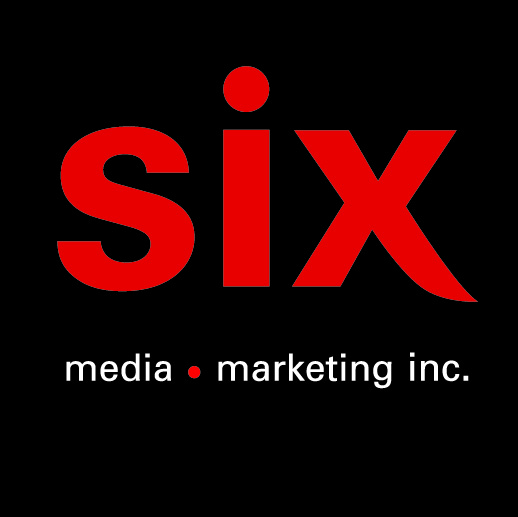 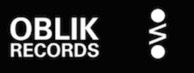 AMAY LAONISous les rivières – Nouvel extrait en duo avec Marie Mai tiré de l’album Le tournant version Deluxe disponible le 27 aoûtEn spectacle dans le cadre des Concerts Kartel23 juin – Québec – L’Impérial - Billets29 juin – Montréal – Mtelus - Billets
Montréal, mai 2021 – Amay Laoni partage aujourd’hui l’extrait « Sous les rivières », enregistré en duo avec Marie Mai. La chanson qui parle d’ancrage et d’introspection, sera disponible sur la version Deluxe de l’album Le tournant le 27 août prochain. Les deux femmes avaient envie de mettre de l’avant ce thème de chanson qui les interpelle toutes les deux. Co-écrite par les deux chanteuses et le réalisateur Etienne Chagnon, « Sous les rivières » fait planer autant qu’elle fait danser. 
Lancé en octobre dernier, l’album « Le tournant » d’Amay Laoni a séduit la critique montréalaise et québécoise. On associe son univers à de la pop scandinave d’avant-garde. On dit aussi qu’avec ses créations complexes et inventives, personne au Québec ne sonne comme Amay Laoni. Elle cumule plus de deux millions d’écoutes sur les plateformes numériques en plus de se positionner sur d’importantes playlists éditoriales.Depuis maintenant 15 ans, la chanteuse Maire-Mai cumule six albums, cinq certifications platine, six tournées, 15 concerts au Centre Bell, et près de deux millions de spectateurs en salle et en festival. Ayant remporté plus de 10 Félix, dont cinq fois le prestigieux prix d’interprète féminine de l’année, Marie-Mai est sans contredis l’une des artistes les plus prolifiques de la musique québécoise de la dernière décennie.

Source : Oblik RecordsInformation : Simon Fauteux / Patricia Clavel